Рекомендации для родителей  средней группы «Б» на неделю(апрель).Понедельник Поговорите с ребенком о постройках в сельской местности:-какие постройки  есть в деревне;-для чего или кого они предназначены;-из каких материалов они сделаны;-много ли строений в деревне по сравнению с городом и почему;-почему в городе нет таких строений, как в деревне;-из имеющихся у вас конструкторов попробуйте построить деревню.Чтение Л.Воронкова “Рыжик”. Обсудите прочитанный рассказ.Попробуйте с ребенком нарисовать карандашами предметы посуды (тарелку, чашку).Поговорите с ребенком об адресе вашего проживания, постарайтесь, чтобы ребенок запомнил, по какому адресу он проживает.Вторник Поговорите с ребенком о весне. Какие причины указывают, что пришла весна. Лепка на тему «Весна пришла» 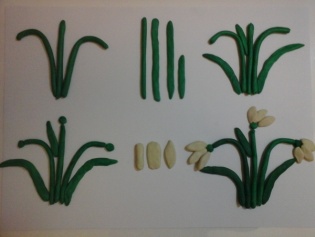 Посмотрите с ребенком книги или иллюстрации о кошках. Породы кошек, их повадки.Попробуйте пересказать с ребенком, ранее прочитанный рассказ «Рыжик».Среда Математика + аппликация. Сделайте с ребенком фигуру (животного или человека)из геометрических фигур. Назовите, из каких фигур вы сделали аппликацию.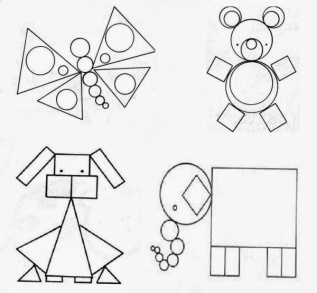 Рассмотрите картину «Кошка с котятами», составьте рассказ. Примерные вопросы:- Кто здесь изображен?- Посмотри на кошку, расскажите какая она?-Посмотри какие глаза у кошки, как она смотрит на котят? -У кошки есть котята. Посмотри на котят. Что можно о них сказать? Какие они?- Чем котята отличаются друг от друга, что у них разное?-Котята отличаются друг от друга по цвету. У них разная окраска шерсти. Кошка разноцветная, и каждый котенок взял от мамы по чуть-чуть разного цвета. -Посмотри, что делает каждый котенок? Одно и тоже или нет?- Давай дадим такие клички кошке и котятам, чтобы по ним можно было догадаться, какой это котенок.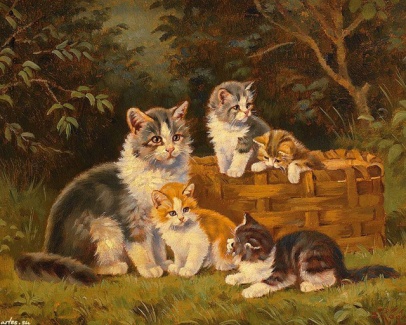 Прочитайте с ребенком сказку «Красная шапочка». Обсудите прочитанное.Четверг Поиграйте с ребенком в речевые игры. Выберете слова из трех букв, произнесите слово вместе с ребенком и определите, какой звук находится в начале, середине или конце. Например, слово «Д-О-М», где находится звук «М». Можно нарисовать 3 кружка и взять фишку, там, где находиться звук поставить фишку в нужный кружок.Повторите с ребенком счет от 1 до 5. Посчитайте по порядку и в обратном направлении. Предложите ребенку  выбрать количество предметов на загаданную цифру от 1 до 5. Поиграйте с ребенком в настольно-печатные игры с фишкой и кубиком.Почитайте с ребенком рассказы о ежах. Обсудите прочитанное.Пятница Поговорите с ребенком разговор о приметах весны. Назовите месяцы весны, отличаются они по приметам или нет. Порисуйте с ребенком на тему «Весна пришла» или «Подснежник»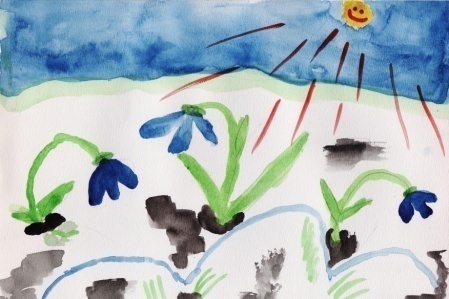 Поиграйте с ребенком в загадки о приметах весны. Если ребенок затрудняется в ответах, научите его отгадывать загадки.